LOS MANDATOS FAMLIARES AFIRMATIVOSIRREGULARES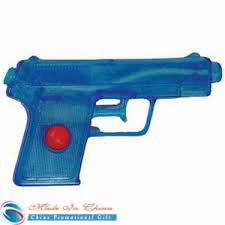 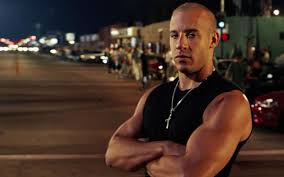 Venir: Decir:   Salir:  Hacer:  Tener:  Ir:  Poner:   Ser:  